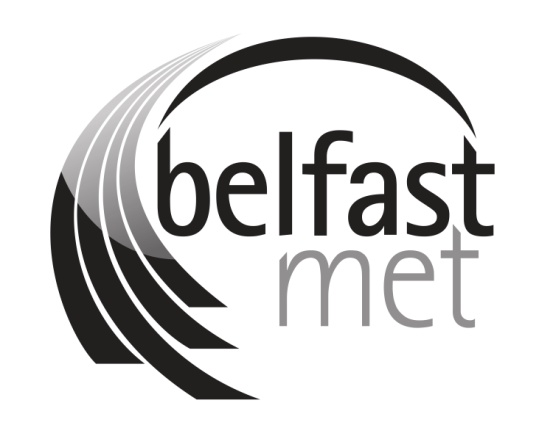 APPENDIX 1 APL APPLICATION FORMAPPENDIX 2 CRITERIA FOR ASSESSMENT OF APEL PORTFOLIOSBELFAST METROPOLITAN COLLEGEPROGRAMME:APPENDIX 3 APL ASSESSMENT / INTERVIEW PRO-FORMABELFAST METROPOLITAN COLLEGEINSTRUCTIONS TO APL BOARD /INTERVIEWERSWhere an applicant is not to be interviewed, the pro-forma should be used for recording assessment of the evidence presented and the decision of the APL Board / Subject Selectors. The form shall be signed by each participating member of staff.Where an applicant is to be interviewed, at least two members of academic staff should be present, and the form signed by each.  Sections A, B, E & F should always be completed.  If an applicant is interviewed, section C must be completed.   If the applicant is seeking exemption from an individual module(s) or entry via Advanced Standing, section D must also be completed. SECTION A: Candidate detailsName of candidate: _______________________________________________________	Title of course applied for: __________________________________________________Mode of attendance (P/T or F/T): _____________________________________________Date of interview (if applicable): ______________________________________________Evidence presented (certificated/experiential): __________________________________Exemption sought - admission / module(s)_______________________________________SECTION B: Evaluation of evidence presented (certificated or experiential learning)NOTE: Appendix 2 may be used for detailed assessment of a portfolio of evidence.A copy of the evidence produced for interview should be retained by the APL Board. APPENDIX 4: EVALUATION OF INTERVIEW – APEL APPLICATION
The APL Board should assess the candidate’s suitability for the course based on the criteria outlined below. They should base their decision both on evidence from the interview and from the evidence produced. A score of between 1 and 5 should be awarded under each heading.The APL Board / Subject Selectors shall have due regard for the authenticity, currency, validity, reliability, and sufficiency of the evidence provided.*A score of between 1 and 5 should be awarded for each of the criteria listed above, where 1 suggests the candidate does not show enough merit in the area and 5 suggests the candidate shows considerable merit in the area. APPENDIX 5: MODULE EXEMPTIONONLY to be completed for candidates applying for APL to gain exemption from an individual module(s).  Please indicate how the candidate’s prior learning or prior experiential learning meets the relevant learning outcomes for each module for which an exemption is sought.  APPENDIX 6: RECOMMENDATIONS OF APL BOARDPlease add any additional information you feel may be relevant when considering this applicant’s request for APL.Overall Recommendation:Signature: _______________   Position: __________________	Date: ______________Signature: _______________   Position: __________________	Date: ______________Signature: _______________   Position: __________________	Date: ______________Signature: _______________   Position: __________________	Date: ______________Part 1 – Personal InformationPart 1 – Personal InformationPart 1 – Personal InformationPart 1 – Personal InformationPart 1 – Personal InformationPart 1 – Personal InformationSurname:Surname:Surname:Forename(s):Forename(s):Forename(s):Title:Title:Title:Student ID (if applicable)Student ID (if applicable)Student ID (if applicable)If you have already applied for full-time study via UCAS, please insert your UCAS number here:If you have already applied for full-time study via UCAS, please insert your UCAS number here:If you have already applied for full-time study via UCAS, please insert your UCAS number here:If you have already applied for full-time study via UCAS, please insert your UCAS number here:If you have already applied for full-time study via UCAS, please insert your UCAS number here:If you have already applied for full-time study via UCAS, please insert your UCAS number here:Contact DetailsHome Address:Postcode:Email Address:Contact DetailsHome Address:Postcode:Email Address:Contact DetailsHome Address:Postcode:Email Address:Contact DetailsHome Address:Postcode:Email Address:Contact DetailsHome Address:Postcode:Email Address:Contact DetailsHome Address:Postcode:Email Address:Telephone Number(s) Home:                                                                                       Work:Mobile:Telephone Number(s) Home:                                                                                       Work:Mobile:Telephone Number(s) Home:                                                                                       Work:Mobile:Telephone Number(s) Home:                                                                                       Work:Mobile:Telephone Number(s) Home:                                                                                       Work:Mobile:Telephone Number(s) Home:                                                                                       Work:Mobile:Employer Name and Address (if applicable): Employer Name and Address (if applicable): Employer Name and Address (if applicable): Employer Name and Address (if applicable): Employer Name and Address (if applicable): Employer Name and Address (if applicable): Part 2 – Proposed Course of StudyPart 2 – Proposed Course of StudyPart 2 – Proposed Course of StudyPart 2 – Proposed Course of StudyPart 2 – Proposed Course of StudyPart 2 – Proposed Course of StudyProgramme title:Mode of attendance:Month or year of entry:Programme title:Mode of attendance:Month or year of entry:Programme title:Mode of attendance:Month or year of entry:Programme title:Mode of attendance:Month or year of entry:Programme title:Mode of attendance:Month or year of entry:Programme title:Mode of attendance:Month or year of entry:Please tick the level of APL for which you are applying:                                                                                             Please tick the level of APL for which you are applying:                                                                                             Please tick the level of APL for which you are applying:                                                                                             Please tick the level of APL for which you are applying:                                                                                             Please tick the level of APL for which you are applying:                                                                                             Tick as appropriate(i)APL to satisfy Entry Requirement(s);APL to satisfy Entry Requirement(s);APL to satisfy Entry Requirement(s);APL to satisfy Entry Requirement(s);(ii)Modules – please list the modules(s) for which you are seeking exemption.1.2.3.4.5.6.Modules – please list the modules(s) for which you are seeking exemption.1.2.3.4.5.6.Modules – please list the modules(s) for which you are seeking exemption.1.2.3.4.5.6.Modules – please list the modules(s) for which you are seeking exemption.1.2.3.4.5.6.Part 3 – Outline of APL ClaimPart 3 – Outline of APL ClaimPart 3 – Outline of APL ClaimPart 3 – Outline of APL ClaimPart 3 – Outline of APL ClaimPart 3 – Outline of APL ClaimI enclose the following documentation:I enclose the following documentation:I enclose the following documentation:I enclose the following documentation:I enclose the following documentation:Tick as appropriate(i)(i)APL Application FormAPL Application FormAPL Application Form(ii)(ii)Certificated evidenceCertificated evidenceCertificated evidence(iii)(iii)Portfolio of EvidencePortfolio of EvidencePortfolio of EvidencePlease return this form and evidence to the Course Director.Please return this form and evidence to the Course Director.Please return this form and evidence to the Course Director.Signature: Signature: Signature: Signature: Date:Date:CriteriaAssessment of candidate’s ability to meet the criteria based on evidence presentedScore
 (1–5) *Relevant experience (professional, industrial or education)Please explain how the candidate’s prior experience is relevant to the selected course of study.Academic skills (e.g., critical thinking, reflective writing, knowledge of subject area etc).  Please outline how the candidate shows an appropriate understanding of the academic skills required for the selected course of study Awareness of course expectations Please outline how the candidate shows an appropriate understanding of the content and workload for the selected course of studyTOTAL SCORE:An aggregate score of 11 is normally necessary for admission to a programme.  Where the number of applications for places exceeds the number of places available on programme, the score awarded in this interview may be used to rank candidates in order of preference.TOTAL SCORE:An aggregate score of 11 is normally necessary for admission to a programme.  Where the number of applications for places exceeds the number of places available on programme, the score awarded in this interview may be used to rank candidates in order of preference./15Title and code of module for which an exemption is sought:Outline of evidence presented by candidate that he/she has met the learning outcomes of the moduleModule exemption recommended?
Yes/NoApprovedInsufficient evidence Not approved